Каратузский сельсовет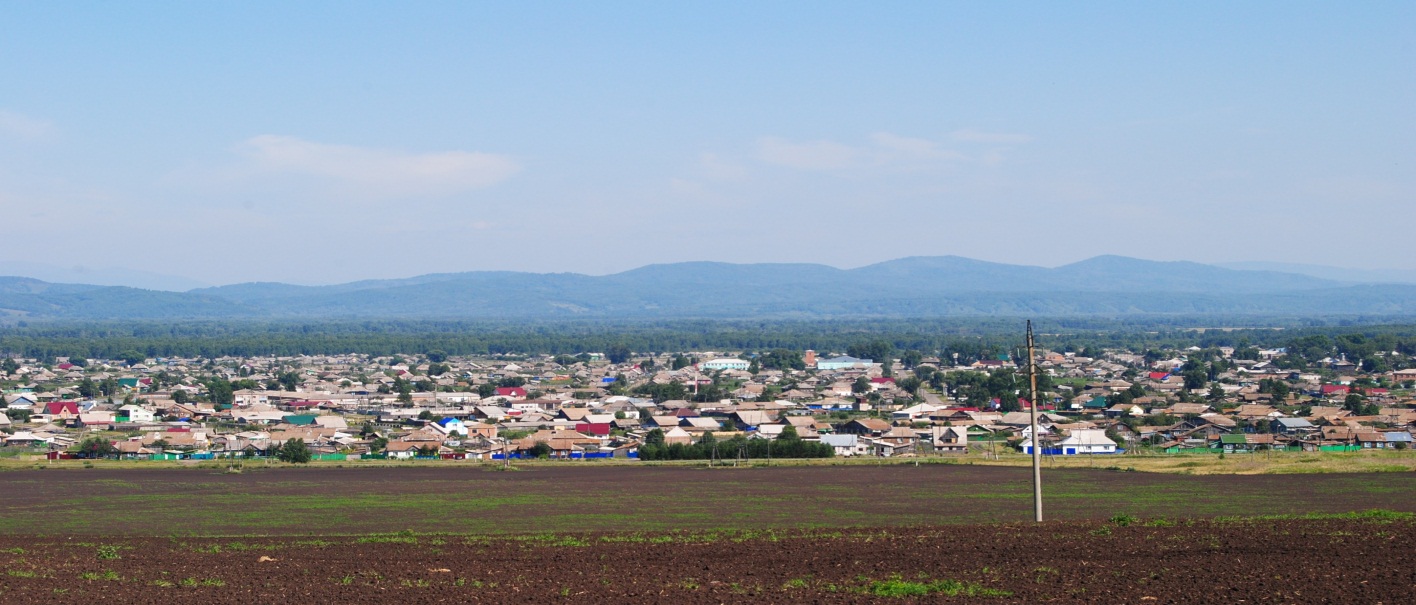 № 7 (168) от 06 октября 2017 г.с. Каратузское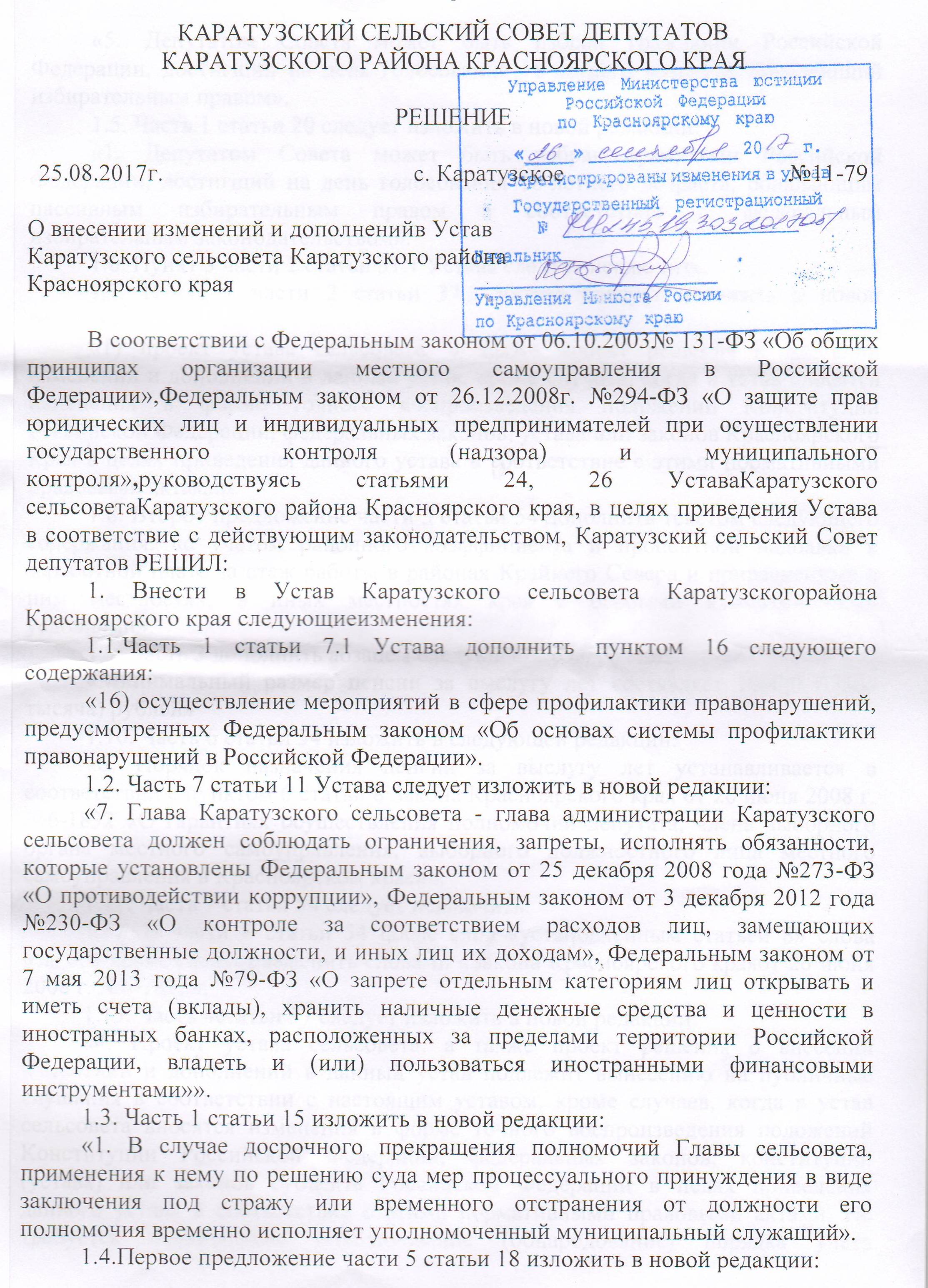 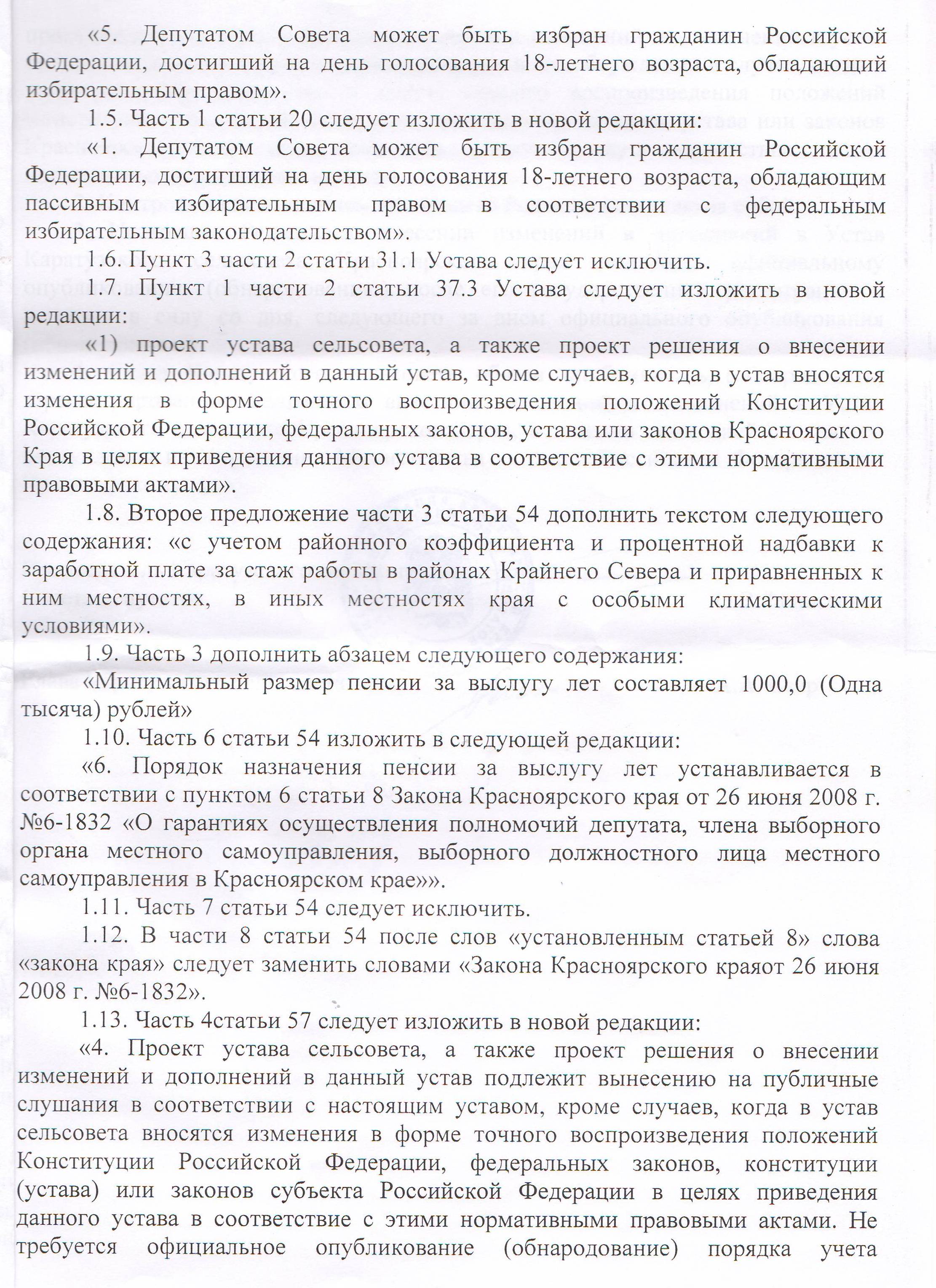 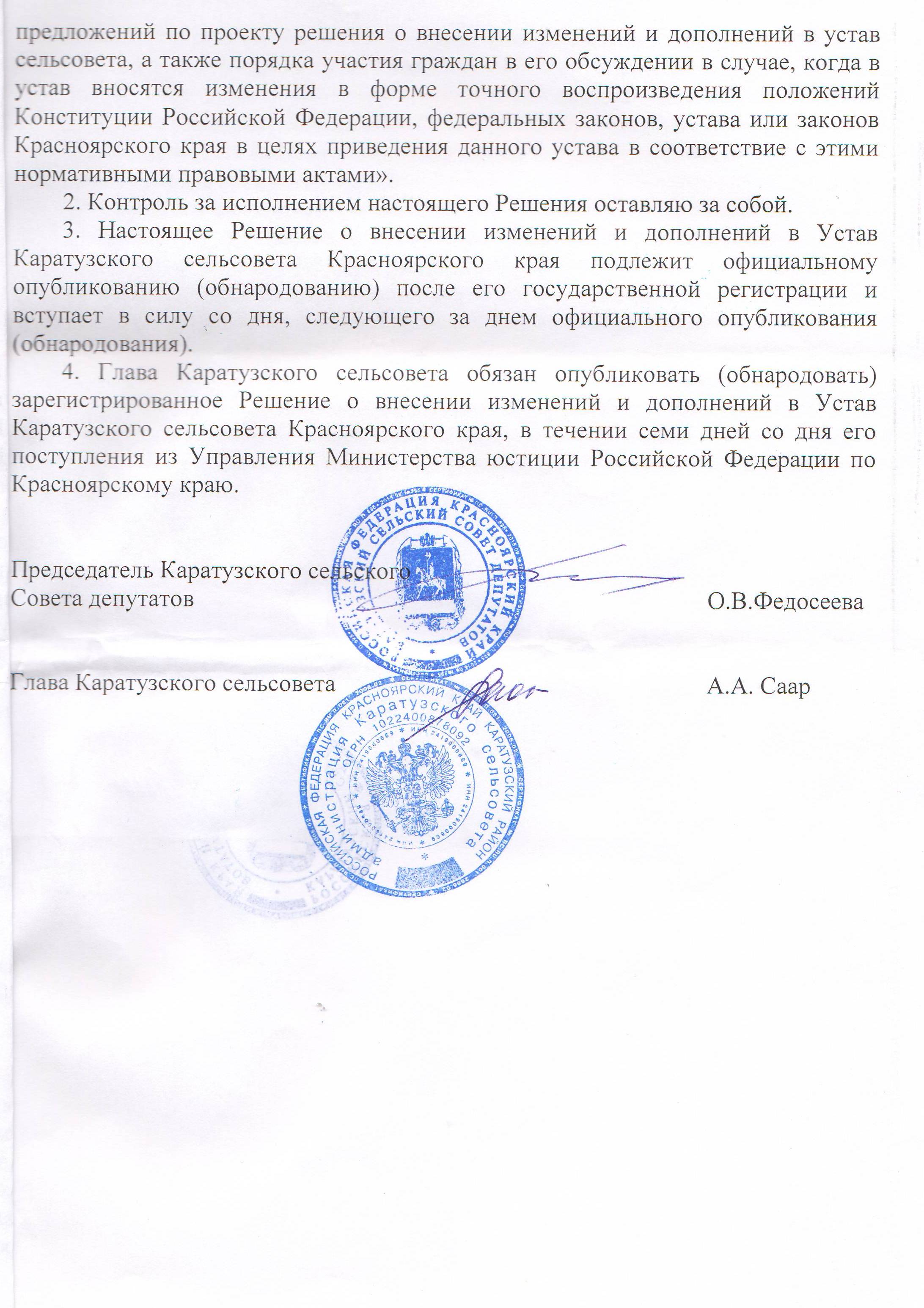 КАРАТУЗСКИЙ СЕЛЬСОВЕТПУБЛИЧНЫЕ СЛУШАНИЯРЕШЕНИЕс. Каратузское                                                                                       29.09.2017 г.О рассмотрении муниципальной программы Каратузского сельсовета « Формирование комфортной сельской среды на 2018-2022 годы». Руководствуясь статьей 9 Положения об организации и проведении публичных слушаний в Муниципальном образовании «Каратузский сельсовет», утвержденного Решением Каратузского сельского Совета депутатов от 22.08.2013г. № 18-83 при проведении публичных слушаний о рассмотрении муниципальной программы Каратузского сельсовета « Формирование комфортной сельской среды на 2018-2022 годы» было принято решение:1. Рекомендовать Главе сельсовета утвердить муниципальную программу Каратузского сельсовета «Формирование комфортной сельской среды на 2018-2022 годы», опубликованную в печатном издании органа местного самоуправления Каратузский сельсовет «Каратузский вестник» «28» августа 2017 года № 7(163).2. Решение публичных слушаний опубликовать в печатном издании органов местного самоуправления Каратузского сельсовета «Каратузский вестник».Председательствующий на публичных слушаниях                                                              А.А.СаарСекретарь публичных слушаний                         Е.А.ЗайкинаКАРАТУЗСКИЙ СЕЛЬСКИЙ СОВЕТ ДЕПУТАТОВРЕШЕНИЕ06.10.2017г.                                                                                               №Р-83О передаче имущества, находящегося в муниципальной собственности муниципального образования Каратузский сельсовет в муниципальную собственность муниципального образования «Каратузский район»В соответствии с Федеральным законом от 06.10.2003 №131-ФЗ «Об общих принципах организации местного самоуправления в РФ», Решением Каратузского сельского Совета депутатов от 07.06.2017г.№10-75 «О передаче Муниципальному образованию «Каратузский район» части полномочий по решению вопросов местного значения создание условий для организации досуга и обеспечения жителей поселения услугами организаций культуры на 2017 год и плановый период 2018-2019 годы», руководствуясь ст. 24, 43-44 Устава Каратузского сельсовета Каратузского района Красноярского края, Каратузский сельский Совет депутатов РЕШИЛ:Передать имущество, находящееся в собственности муниципального образования Каратузский сельсовет в муниципальную собственность муниципального образования «Каратузский район» согласно Приложению.Контроль за исполнением настоящего Решения возложить на комиссию по законности, охране общественного порядка, сельскому хозяйству и предпринимательству.Решение вступает в силу в день, следующий за днем его официального опубликования в газете «Каратузский вестник».Председатель Совета депутатов                                                         О.В.ФедосееваГлава Каратузского сельсовета                                                          А.А. СаарПриложение к Решению Каратузскогосельского Совета депутатов от 06.10.2017г. №Р-83Переченьимущества, находящегося в муниципальной собственности Каратузский сельсовет, подлежащего передаче в муниципальную собственность муниципального образования «Каратузский район»Выпуск номера подготовила администрация Каратузского сельсовета.Тираж: 50 экземпляров.Адрес: село Каратузское улица Ленина 30№ п/пНаименованиеГодвыпуска№ двигателя№ шасси№ кузоваЦвет кузоваГос.номер1Автобус (микроавтобус)1993417800-30906282225559466серыйМ 372 СН 124